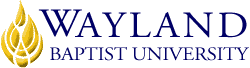 Campus NameSchool of Business1. UNIVERSITY MISSION STATEMENTWayland Baptist University exists to educate students in an academically challenging, learning-focused and distinctively Christian environment for professional success, lifelong learning, and service to God and humankind.2. COURSE NUMBER & NAME: HLAD 4337-VC01, Health Care Law3. TERM: Fall, 20184. INSTRUCTOR: Pamela Landis5. CONTACT INFORMATION:Office phone: (940) 696-0404		Monday – Thursday 8:00 a.m. CST to 4:30 p.m. CST					Friday 8:00 a.m. to 11:30 a.m.WBU Email:  landisp@wbu.edu6. OFFICE HOURS, BUILDING & LOCATION:      	Wayland Baptist University4110 Call Field RoadWichita Falls, TX 76308	Monday – Thursday 8:00 a.m. CST to 4:30 p.m. CST	Friday 8:00 a.m. to 11:30 a.m.7. COURSE MEETING TIME & LOCATION:Virtual Campus as required by syllabi8. CATALOG DESCRIPTION: Laws affecting hospitals and legal obligations of the hospitals with emphasis on current court decisions affecting the hospital. 9. PREREQUISITE:None10. REQUIRED TEXTBOOK AND RESOURCE MATERIAL: "Wayland Baptist University has partnered with RedShelf to bring Inclusive Access, which is a digital copy of the required textbook available on Blackboard day one of class.  The prices are very competitive with the market and in most cases below the standard cost.  The price of the textbook will be billed to your student account.  To check the price of the textbook please locate your required course material at https://bookstore.wbu.edu.  Once you access the textbook it will ask you if you would like to opt-out.  If you choose NOT to use this version you MUST opt-out or YOU WILL BE CHARGED AND REFUNDS ARE NOT AVAILABLE."11. OPTIONAL MATERIALSNone12. COURSE OUTCOMES AND COMPETENCIES:Knowledge and understanding of the subject matter as presented in textbooks, class lectures, in-class discussions, and applicable handout materials such as: videos, resources from research, relevant outside class activities;Ability to craft well-reasoned logical arguments to support individual viewpoints and judicious use of relevant examples for reinforcement and/or clarification;Ability to identify relevant issues, apply the appropriate measuring criteria or rule, objectively analyze the both the issue and the measuring criteria for applicability, formulate a reasonable outcome or conclusion, critically review the analytical process, and compare findings/outcomes to other existing, if not conflicting, standards.13. ATTENDANCE REQUIREMENTS:Student “attendance” in an online virtual campus course is defined as active participation in the course as described in the course syllabus.  Instructors in online courses are responsible for providing students with clear instructions for how they are required to participate in the course.  Additionally, instructors are responsible for incorporating specific instructional activities within their course and will, at a minimum, have weekly mechanisms for documenting student participation.  These mechanisms may include, but are not limited to, participating in a weekly discussion board, submitting/completing assignments in BlackBoard, or communicating with the instructor.Students aware of necessary absences during the semester must inform the professor with as much advance notice as possible in order to make appropriate arrangements.Any student absent 25% or more of the online course, i.e., non-participation during 3 or more weeks of an 11 week term, may receive an “F” for the course.  Instructors will also file a Report of Unsatisfactory Progress for students with excessive non-participation.Any student who has not actively participated in an online class prior to the census date for any given term is considered to be a “no-show” and will be administratively withdrawn from the class without record.  To be counted as actively participating, it is not sufficient to log in and view the course, the student must be submitting work by the date due as described in the course syllabus.Additional attendance and participation policies for each course, as defined by the instructor in the course syllabus, are considered a part of the university’s attendance policy.14. STATEMENT ON PLAGIARISM & ACADEMIC DISHONESTY:Wayland Baptist University observes a zero tolerance policy regarding academic dishonesty. Per university policy as described in the academic catalog, all cases of academic dishonesty will be reported and second offenses will result in suspension from the university.15. DISABILITY STATEMENT:In compliance with the Americans with Disabilities Act of 1990 (ADA), it is the policy of Wayland Baptist University that no otherwise qualified person with a disability be excluded from participation in, be denied the benefits of, or be subject to discrimination under any educational program or activity in the university. The Coordinator of Counseling Services serves as the coordinator of students with a disability and should be contacted concerning accommodation requests at (806) 291-3765. Documentation of a disability must accompany any request for accommodations.16. WEEKLY ASSIGNMENTSEach week enter the Weekly Assignments tab.  Open the weekly folder you will find instructions for everything we will do that week including but not limited to Learning Objectives for the week, reading assignment and Discussion board assignment. 17. WEEKLY READING ASSIGNMENTSStudents are expected to read chapters assigned for each week prior to the week they are discussed. The quizzes will be taken from your reading assignments.  Some weeks contain two chapters, others contain three chapters to be read. Thoroughly reading the chapters will give you an advantage when taking the weekly quizzes.18. DISCUSSION BOARDThere will be a discussion topic each week during 9 weeks of this class.  Please read the instructions for each discussion board and follow the date, time and requirements for submission.  No discussion board will take place when the week is over.DISCUSSION BOARDS WILL BE OPENED ON THE FRIDAY PRIOR TO THE WEEK THE DISCUSSION IS DUE AT 8:00 A.M. CENTRAL STANDARD TIME. THIS WILL ALLOW STUDENTS TO HAVE A FULL WEEKEND TO COMPLETE THE ASSIGNMENT IF NEEDED.Note:Posting all your discussion answers on BlackBoard is a major requirement of this course.  In this context, Plagiarism will not be tolerated in any way (see WBU policy on Dishonesty).  You may view your peers work and postings to learn from one another, but you cannot copy their work.  Students who have circumstances which preventing them from participating or completing an assignment on time must communicate with me in order to find reasonable accommodations to complete the required work.There are specific assignments that must be completed each week.  Your individual responses must be insightful, thorough, and interesting.  These responses should demonstrate an understanding of the assigned readings and should be substantiated by two or more examples from the textbook and/or appropriate websites.  Each response to your classmates should be substantive (“Good job” is not a substantive response).Note:  Discussion board initial posts must be in APA format and any sources used must be cited.  Your week will be graded upon your personal opinions, reference material, and outside sources – the more, the better!  19.  WEEKLY QUIZZES AND EXAMS9 Quizzes - quizzes are multiple choice, 10 questions @ 20 points each covering the material we will study that week.  You will have 45 minutes for each quiz.  The quizzes will remain open for viewing through the semester (following the date they are due) and can be used as study guides for your final exam.  Quizzes are worth a combined 180 points.Midterm – is a project reviewing one of the cases found in Chapters 3 and 4.  Students will select a case dealing with tort law, explain that law, summarize the case and evaluate whether the final court decision was correct based upon that law.  Midterm will require 300-500 words in APA format to include a cover page and reference page.  Midterm is worth 220 points.FinalThe final exam is comprehensive and will be taken from the weekly quizzes. The final exam is worth 220 points. Quizzes and exams will be located in the “Quizzes and Exam” tab on BlackBoard.20.  RESEARCH PROJECTStudents will research and write a paper on a topic that is covered in our text that is also of personal interest or importance to you.  Papers must be submitted in APA format. The text of the paper must be a minimum of six pages double spaced (maximum of eight pages). Papers must have a cover sheet, abstract and a reference page. Papers must be submitted in Times New Roman 12 point font.  Your topic must be pre-approved by the instructor.  Plagiarism shall result in a disciplinary action. NO LATE PAPERS WILL BE ACCEPTED.Research papers will be submitted to SafeAssign through a link located in the Week 10 folder.NOTE:  I will be opening the SafeAssign link so you can submit your paper in DRAFT form between the dates of  October 15 – 21. This will allow you to review your paper and determine what is being considered plagiarism. You have this opportunity to correct your paper prior to submission of the final paper.  This is a ONE TIME opportunity for you to better your research paper grade.Your final research paper is due at the end of Week 10 (Wednesday, October 24, 2018 by 10:00 p.m. CST) and must be submitted through SafeAssign.  Do not email or post your paper in the Discussion Board. They will not be graded unless submitted through SafeAssign.The maximum amount of plagiarism allowed is 20% - anything over this amount will result in a lower grade, and any paper with 50% or more will result in an automatic failure for the paper. I do not count against you for plagiarism that is shown to be in your reference page as this is a normal occurrence.17. COURSE REQUIREMENTS and GRADING CRITERIA:(Include information about term papers, projects, tests, presentations, participation, reading assignments, etc. and how many points or what percentage of the final grade each of these components or assignments is worth)Total points for this course is 1000	Discussion Board – 180 points	Weekly quizzes – 180 points	Midterm Exam – 220 points	Final Exam – 220 points	Research Paper – 200Grading Criteria	900-1000	A	800-899	B	700-799	C	600-699	D	599 or lower	F21.  GRADE APPEAL: “Students shall have protection through orderly procedures against prejudices or capricious academic evaluation. A student who believes that he or she has not been held to realistic academic standards, just evaluation procedures, or appropriate grading, may appeal the final grade given in the course by using the student grade appeal process described in the Academic Catalog. Appeals  may  not  be  made  for  advanced  placement  examinations  or  course bypass examinations. Appeals are limited to the final course grade, which may be upheld, raised, or lowered at any stage of the appeal process. Any recommendation to lower a course grade must be submitted through the Vice President of Academic Affairs/Faculty Assembly Grade Appeals Committee for review and approval. The Faculty Assembly Grade Appeals Committee may instruct that the course grade be upheld, raised, or lowered to a more proper evaluation.”22. TENTATIVE SCHEDULEWill be located in BlackBoard upon start of semester23. ADDITIONAL INFORMATIONNoneBOOKBOOKAUTHOREDYEARPUBLISHERISBN#UPDATEDLegal Aspects of Health Care AdministrationPozgar13th2019Jones & Bartlett978-1-284-12717-1Summer 2018